Cu privire la aprobarea proiectului de lege pentru modificarea şi completarea unor acte legislative-------------------------------------------------------------------Guvernul HOTĂRĂŞTE:Se aprobă şi se prezintă Parlamentului spre examinare proiectul de lege pentru modificarea şi completarea unor acte legislative.Prim-ministru						CHIRIL GABURCIContrasemnează:Viceprim-ministru,  ministrul economiei				Stephane Christophe BrideMinistrul justiţiei 						Vladimir GrosuMinistrul finanţelor 					Anatol ArapuVizează:Secretarul general al Guvernului			Victor BODIUAprobată în şedinţa Guvernuluidin	                                ProiectPARLAMENTUL REPUBLICII MOLDOVALEGE pentru modificarea şi completarea unor acte legislativeParlamentul adoptă prezenta lege organică.Art. I. – Legea nr. 105-XV din 13 martie 2003 privind protecţia consumatorilor (republicată în Monitorul Oficial al Republicii Moldova, 2011, nr. 176–181, art. 513), cu modificările ulterioare, se modifică după cum urmează:1. Articolul 1:la noţiunea „viciu ascuns”, cuvîntul „control” se substituie cu cuvîntul „verificare”;noţiunea „plasare pe piaţă” se substituie cu noţiunea „punere la dispoziţie pe piaţă” cu următorul cuprins:„punere la dispoziţie pe piaţă – furnizare pe piaţă a unui produs pentru distribuţie, consum sau utilizare în cursul unei activităţi comerciale în schimbul unei plăţi sau în mod gratuit;”.2. Articolul 7:la alineatul (2), cuvintele „plasate pe piaţă”  se substituie cu cuvintele „puse la dispoziţie pe piaţă”;la alineatele (3), (4), (5) şi (6), cuvintele „plasarea pe piaţă”  se substituie cu cuvintele „punerea la dispoziţie pe piaţă”.3. La articolul 25 alineatul (2), cuvintele „plasarea pe piaţă”  se substituie cu cuvintele „punerea la dispoziţie pe piaţă”.4. La articolul 27 alineatul (3) literele g), h) şi q), cuvintele „plasate pe piaţă” se substituie cu cuvintele „puse la dispoziţie pe piaţă”.Art. II. – Legea nr.420-XVI din 22 decembrie 2006 privind activitatea de reglementare tehnică (Monitorul Oficial al Republicii Moldova, 2007, nr.36-38, art.141), cu modificările ulterioare, se modifică după cum urmează: 1. La  articolul 1 alineatul (1), cuvintele „precum şi cerinţele faţă de supravegherea pieţei în scopul protecţiei pieţei interne de produsele periculoase, falsificate şi neconforme cerinţelor prescrise şi/sau declarate” se exclud.2. Articolul 2:noţiunea „plasarea pe piaţă” se substituie cu noţiunea „punere la dispoziţie pe piaţă” cu următorul cuprins:„punerea la dispoziţie pe piaţă – furnizare pe piaţă a unui produs pentru distribuţie, consum sau utilizare în cursul unei activităţi comerciale în schimbul unei plăţi sau în mod gratuit;”noţiunile „control (inspecţie) de stat)”, „inspector de stat”, „prescripţie” şi „supraveghere a pieţei” se exclud.3. Capitolul V se abrogă.4. În titlul capitolului VI, sintagma „şi de supraveghere a pieţei” se exclud.5. Articolul 21 se abrogă.Art. III. – Legea nr. 422-XVI din 22 decembrie 2006 privind securitatea generală a produselor (Monitorul Oficial al Republicii Moldova, 2007, nr.36-38, art.145), cu modificările ulterioare, se modifică şi se completează după cum urmează: Articolul 1:la alineatul (1), cuvîntul „plasate” se substituie cu cuvintele „puse la dispoziţie”;se completează cu alineatele, (4) şi (5), cu următorul cuprins:„(4) Prezenta lege nu se aplică:a) produselor alimentare;b) hranei pentru animale, plantelor şi animalelor vii; c) produselor de origine umană şi produselor de origine vegetală şi animală care sînt direct legate de reproducerea lor viitoare;d) stupefiantelor, substanţelor psihotrope, analogilor acestora şi precursorilor drogurilor;e) aparaturii medicale; f) produselor medicamentoase de uz uman şi veterinar;g) autovehiculelor şi avioanelor.(5) Cerinţele faţă de securitatea produselor menţionate la alin.(4) a prezentului articol sunt reglementate prin legi speciale”.Articolul 2:noţiunea „plasarea pe piaţă” se substituie cu noţiunea „punerea la dispoziţie pe piaţă” cu următorul cuprins:„punerea la dispoziţie pe piaţă – furnizare pe piaţă a unui produs pentru distribuţie, consum sau utilizare în cursul unei activităţi comerciale în schimbul unei plăţi sau în mod gratuit;”. Articolul 3:alineatul (1) va avea următorul cuprins:„(1) Producătorii, importatorii şi distribuitorii sînt obligaţi să pună la dispoziţie pe piaţă numai produse sigure.”;la alineatul (2), cuvintele „şi cu reglementările sanitare” se exclud, iar cuvîntul „plasat” se substituie cu cuvintele „pus la dispoziţie”;la alineatul (5), cuvîntul „plasarea” se substituie cu cuvintele „punerea la dispoziţie”.La articolul 4 alineatul (3) litera b), cuvîntul „plasate” se substituie cu cuvintele „puse la dispoziţie”.La articolul 5 litera b), cuvîntul „plasate” se substituie cu cuvintele „puse la dispoziţie”. La articolul 6 alineatul (1), cuvîntul „plasat” se substituie cu cuvintele „pus la dispoziţie”.Titlul capitolului IV va avea următorul cuprins: „Capitolul IV Supravegherea pieţei privind cerinţa generală de siguranţă a produselor”.8. Se completează cu un nou articol, 71,  cu următorul cuprins:„Articolul 71. Supravegherea pieţei privind cerinţa generală de siguranţă a produselor(1) Controlul privind respectarea cerinţei generale de siguranţă la punerea la dispoziţie pe piaţă a produselor de către  producători şi distribuitori se asigură  prin activităţile de supraveghere a pieţei, precum şi în cadrul controlului produselor la întrarea pe teritoriul vamal al Republicii Moldova. (2) Activităţile de supraveghere a pieţei, precum şi controlul produselor la întrarea pe teritoriul vamal al Republicii Moldova este reglementat de Codul vamal al Republicii Moldova nr.1149-XIV din 20 iulie 9. Articolul 8:alineatul (1):la litera a) prima liniuţă, cuvîntul „plasat” se substituie cu cuvintele „pus la dispoziţie”;la litera b)  liniuţa a doua, cuvîntul  „plasarea” se substituie cu cuvintele „punerea la dispoziţie”;la litera d), cuvîntul „plasat” se substituie cu cuvintele „pus la dispoziţie”;la litera e), cuvîntul „plasarea” se substituie cu cuvintele „punerea la dispoziţie”;la litera f), cuvîntul „plasat” se substituie cu cuvintele „pus la dispoziţie”;la alineatul (2), cuvîntul „plasarea” se substituie cu cuvintele „punerea la dispoziţie”.10. Se  completează cu articolul 81  şi 82 cu următorul cuprins:„Articolul 81. Sistemul de schimb rapid de informaţii privind produsele periculoase  (1) În scopul de a face schimb de informaţii referitor la produsule periculoase între autorităţile de supraveghere a pieţei se creează şi funcţionează sistemul de schimb rapid de informaţii privind produsele periculoase. (2) Sistemul de schimb rapid de informaţii privind produsele periculoase este constituit din mesajele care sînt transmise de autorităţile de supraveghere a pieţei publice, în cazul constatării de către acestea a produselor periculoase.(3) Notificarea privind produsul, care prezintă un risc grav, include:informaţii care permit identificarea produsului; descrierea riscului implicat, inclusiv un rezumat al încercărilor de laborator a mostrelor de astfel de produse şi al concluziilor acestora care sînt relevante pentru evaluarea riscului;informaţii privind natura şi durata măsurilor luate pentru a preveni riscul (în cazul în care orice măsuri au fost luate), inclusiv măsurile luate de către producători şi / sau distribuitori din propria iniţiativă;informaţi despre lanţul de aprovizionare şi distribuire a acestui produs  pe piaţa Republicii Moldova;alte informaţii conform normelor de depunere a astfel de comunicări în sistemul de schimb rapid de informaţii privind produsele periculoase.(4) Sistemul de schimb rapid de informaţii privind produsele periculoase include, de asemenea, informaţii despre produsele care prezintă un risc grav, primite prin sistemele internaţionale, regionale sau naţionale  de notificare sau de altă natură din partea autorităţilor competente din alte state.(5) Informaţiile din sistemul de schimb rapid de informaţii privind produsele periculoase trebuie să fie puse la dispoziţia autorităţilor de supraveghere a pieţei, organului vamal, autorităţii publice centrale, care elaborează politica în domeniul protecţiei consumatorilor.(6) Funcţionarea sistemului de schimb rapid de informaţii privind produsele periculoase este asigurată de Agenţia pentru Protecţia Consumatorilor care participă, totodată, ca punct naţional de contact în reţeaua europeană a autoritarilor competente ale statelor-membre ale Uniunii Europene în materie de securitate a produselor.(7) Concepţia şi regulamentul privind funcţionarea sistemului de schimb rapid de informaţii privind produsele periculoase şi a modului de furnizare a informaţiilor şi preluarea acestora sînt aprobate de Guvern.Articolul 82. Accesul Republicii Moldova la sistemele internaţionale, regionale sau naţionale  de notificare cu privire la produsele periculoaseRepublica Moldova, în conformitate cu acordurile internaţionale sau bilaterale, poate avea acces la sistemele internaţionale, regionale sau naţionale  de schimb rapid de informaţii cu privire la produsele periculoase. Accesul la sistemele menţionate la alineatul (1) al prezentului articol  se efectuează pentru schimbul de date între sistemele informaţionale de schimb rapid de informaţii cu privire la produsele periculoase. Coordonarea activităţilor pentru accesul Republicii Moldova la sistemele internaţionale, regionale sau naţionale  de schimb rapid de informaţii cu privire la produsele periculoase se efectuează de autoritatea publică centrală de specialitate, responsabilă de  elaborarea politicii de stat în domeniul protecţiei consumatorilor.”11. La articolul 9 alineatele (6) şi (8), cuvîntul „plasării” se substituie cu cuvintele „punerii la dispoziţie”.Art. IV. –– Codul contravenţional al Republicii Moldova nr. 218-XVI din 24 octombrie 2008 (Monitorul Oficial al Republicii Moldova, 2009, nr. 3-6, art. 15), cu modificările şi completările ulterioare, se modifică şi se completează după cum urmează:Articolul 344:în titlul articolului, cuvintele „plasarea pe piaţă”  se substituie cu cuvintele „punerea la dispoziţie pe piaţă”;alineatul (1) va avea următorul cuprins:„(1) Încălcarea cerinţei privind siguranţă generală a produselor prin: a) punerea la dispoziţie pe piaţă de către producător (importator şi/sau distribuitor) a produselor ce nu corespund cerinţei generale de siguranţă, se sancţionează cu amendă de la 100 la 150 de unităţi convenţionale aplicată persoanei cu funcţie de răspundere, cu amendă de la 400 la 500 de unităţi convenţionale aplicată persoanei juridice; b) neasigurarea de către producător (importator)  şi/sau distribuitor, prin intermediul produsului sau al ambalajului, a consumatorilor cu informaţii relevante care ar permite să fie evaluate riscurile inerente ale unui produs sau a avertizării de rigoare, se sancţionează cu amendă de la 50 la 100 de unităţi convenţionale aplicată persoanei cu funcţie de răspundere, cu amendă de la 300 la 400 de unităţi convenţionale aplicată persoanei juridice; c) neîntreprinderea de către producător (importator) a acţiunilor prescrise de legislaţie sau a celor necesare pentru evitarea riscurilor pe care le prezintă produsele pentru consumatori, inclusiv neretragerea de pe piaţă a produselor, neavertizarea adecvată şi eficientă a consumatorilor, nereturnarea produselor de la consumatori în a căror privinţă organul de control sau specialiştii proprii au constatat că produsele nu corespund cerinţei generale de siguranţă, se sancţionează cu amendă de la 50 la 100 de unităţi convenţionale aplicată persoanei cu funcţie de răspundere, cu amendă de la 300 la 400 de unităţi convenţionale aplicată persoanei juridice;d) neîntreprinderea de către distribuitor a acţiunilor prescrise de legislaţie sau a celor necesare pentru evitarea riscurilor pe care le prezintă produsele pentru consumatori, inclusiv nepăstrarea şi neprezentarea documentelor (informaţiilor) necesare pentru determinarea originii produselor, distribuirea produselor despre care au cunoştinţă sau pe care, în baza informaţiilor deţinute şi în calitate de specialişti, ar fi trebuit să le considere neconforme cu cerinţa generală de siguranţă,se sancţionează cu amendă de la 50 la 100 de unităţi convenţionale aplicată persoanei cu funcţie de răspundere, cu amendă de la 300 la 400 de unităţi convenţionale aplicată persoanei juridice;e) neinformarea imediată de către producător (importator)  şi/sau distribuitor a autorităţii competente despre acţiunile întreprinse în scopul prevenirii riscurilor pentru consumator, se sancţionează cu amendă de la 50 la 75 de unităţi convenţionale aplicată persoanei cu funcţie de răspundere, cu amendă de la 200 la 300 de unităţi convenţionale aplicată persoanei juridice.”;alineatul (2):litera a) se abrogă;la literele b) şi c), cuvintele „plasarea pe piaţă” se substituie cu cuvintele „punerea la dispoziţie pe piaţă.Articolul 345:în tot textul articolului cuvintele „plasarea pe piaţă” se substituie cu cuvintele „introducere pe piaţă”;alineatul (1):la litera a), cuvintele „controlul calităţii produselor, proceselor şi serviciilor,” se exclud, cuvintele „ale vieţii publice” se substituie cu cuvintele „de interes public”, după cuvintele „fără buletin de verificare metrologică” se adaugă cuvintele „sau  cu buletin de verificare metrologică cu termenul de valabilitate expirat”;la litera g), cuvîntul „etalonare” se substituie cu cuvîntul „importul”, cuvîntul „demararea” se substituie cu cuvîntul „desfăşurarea”, cuvîntul „persoanei” se substituie cu cuvintele „persoanelor juridice sau persoanelor fizice”, sintagma „organismul naţional de metrologie” se substituie cu sintagma „Institutul Naţional de Metrologie”. alineatul (2):la litera c), sintagma  „organismul naţional de metrologie” se substituie cu sintagma „Autoritatea centrală de metrologie”; la litera f), cuvintele „de stat” se substituie cu sintagma „din cadrul Agenţiei pentru Protecţia Consumatorilor”.Art. V. – Legea nr. 235 din 1 decembrie 2011 privind activităţile de acreditare şi de evaluare a conformităţii (Monitorul Oficial al Republicii Moldova, 2012, nr. 46-47, art. 136) se modifică şi se completează după cum urmează:1. În preambul, cuvintele „plasarea produselor pe piaţă” se substituie cu cuvintele „punerea la dispoziţie pe piaţă a produselor”.2. La articolul 1 alineatul (1), cuvintele „plasarea produselor pe piaţă” se substituie cu cuvintele „punerea la dispoziţie pe piaţă a produselor”.3. Articolul 2 se completează cu noţiunile  „marcaj CE”, „organism notificat” şi „organism recunoscut” cu următorul cuprins:„marcaj CE –marcaj prin care producătorul indică faptul că produsul este în conformitate cu cerinţele aplicabile stabilite în reglementările tehnice care prevăd aplicarea sa pe produs;organism notificat – organism de evaluare a conformităţii recunoscut pentru activitate în domeniul reglementat de către autoritatea respectivă, despre care a fost înştiinţată oficial Comisia Europeană şi participanţii la activitatea de evaluare a conformităţii; organism recunoscut – organism de evaluare a conformităţii acreditat de organismul naţional de acreditare şi recunoscut de autoritatea de reglementare.”4. La articolul 10 alineatul (4) litera a), cuvintele „şi procedurile” se exclud.5. Articolul 23:la alineatul (1), cuvîntul „plasarea” se substituie cu cuvintele „punerea la dispoziţie a”;alineatul (2) se completează în final cu o propoziţie cu următorul cuprins: „Prezentarea grafică şi dimensiunile mărcii de conformitate SM este prezentat în anexa nr.4.” .6. Legea se completează cu un nou articol, 231, cu următorul cuprins: „Articolul 231. Principii generale şi norme de aplicare a marcajului CE (1) Marcajul CE se aplică doar de producător sau de reprezentantul său autorizat. Prezentarea grafică şi dimensiunile marcajului de conformitate CE este prezentat în anexa nr. 5.(2) Marcajul CE se aplică doar pe produsele pentru care reglementarea tehnică prevede aplicarea marcajului şi nu se aplică pe nici un alt produs.(3) Prin faptul că a aplicat sau a cerut aplicarea marcajului CE, producătorul indică faptul că îşi asumă responsabilitatea pentru conformitatea produsului cu toate cerinţele aplicabile prevăzute de reglementarea tehnică relevantă care reglementează aplicarea marcajului CE.(4) Marcajul CE este singurul marcaj care atestă conformitatea produsului cu cerinţele aplicabile prevăzute de reglementarea tehnică relevantă care reglementează aplicarea acestuia.(5) Se interzice aplicarea pe produse a unor marcaje, însemne sau inscripţii care pot induce în eroare părţile terţe în ceea ce priveşte marcajul CE. (6) Marcajul CE se aplică, în mod vizibil, lizibil şi indelebil pe produs sau pe plăcuţa cu date ale produsului. În cazul în care acest lucru nu este posibil sau justificat din considerente ţinînd de natura produsului, marcajul se aplică pe ambalaj şi pe documentele de însoţire, dacă legislaţia în cauză prevede astfel de documente.(7) Marcajul CE se aplică înainte ca produsul să fie introdus pe piaţă. Poate fi urmat de o pictogramă sau orice alt însemn care indică un risc special sau o utilizare specială.(8) Marcajul CE este urmat de numărul de identificare al organismului notificat, în cazul în care un astfel de organism este implicat în faza de control a producţiei. Numărul de identificare al organismului notificat se aplică chiar de către organismul notificat sau, conform instrucţiunilor acestuia, de către producător sau reprezentantul său autorizat.Titlul capitolului VI va avea următorul cuprins: „Capitolul VI. punere  piaţă a produselor”.8. Articolul 25:titlul va avea următorul cuprins: „Articolul 25. Condiţiile de punere la dispoziţie pe piaţă a produselor”;la alineatul (1), în prima propoziţie cuvintele „produsele se plasează pe piaţă” se substituie cu cuvintele „produsele se pun la dispoziţie pe piaţă”, iar în propoziţia a doua, cuvintele „plasarea pe piaţă” se substituie cu cuvintele „punerea la dispoziţie pe piaţă”;la alineatul (4), cuvintele „plasarea produselor pe piaţă” se substituie cu cuvintele „punerea la dispoziţie pe piaţă a produselor”.9. Articolul 30 se completează cu literele i) şi j) cu următorul cuprins:„i) stabilesc în reglementările tehnice criterii pentru organismele de evaluare a conformităţii recunoscute;”;j) recunosc organismele de evaluare a conformităţii în baza procedurii aprobate de către acestea.” 10. La articolul 31, după cuvintele „de evaluare a conformităţii” se completează cu cuvîntul „notificate,”11. Legea se completează cu anexele nr.4 şi nr.5 cu următorul cuprins:„Anexa nr. 4Marca de conformitate SM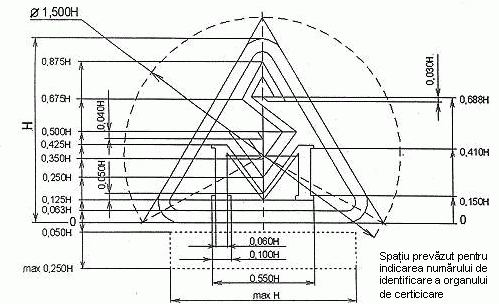 										Anexa nr. 5	Marcajul CEMarcajul CE constă din iniţialele „CE”, avînd următoarea formă: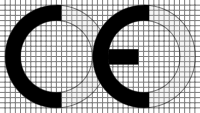 2. În cazul în care marcajul CE este redus sau mărit, se respectă proporţiile indicate în desenul gradat de la punctul 1.3. În cazul în care legislaţia în domeniu nu impune dimensiuni specifice, marcajul CE trebuie să aibă o înălţime de cel puţin ”.Art. VI. – Articolul 18 alineatul (9) al Legii nr.116 din 18 mai 2012 privind securitatea industrială a obiectelor industriale periculoase (Monitorul Oficial al Republicii Moldova, 2012, nr.135-141, art. 445) se completează cu o nouă literă, i), cu următorul cuprins: „i) desfăşurarea activităţilor de supraveghere a pieţei produselor din domeniile  reglementate în conformitate cu legea.”Art. VII. – La articolul 29 al Legii nr.131 din 8 iunie 2012 privind controlul de stat asupra activităţii de întreprinzător (Monitorul Oficial al Republicii Moldova, 2012, nr. 181-184, art. 595), cu modificările şi completările ulterioare, alineatul (9) se completează în final cu sintagma „şi/sau aplică masuri corective în cazul produselor periculoase, care prezintă un risc şi/sau nu corespund cerinţelor esenţiale stabilite în conformitate cu legea”.Art. VIII. – Prezenta lege intră în vigoare la expirarea a 12 luni de la data publicării în Monitorul Oficial al Republicii Moldova, cu excepţia articolului IV punctul 2 şi articolului V care se pun în aplicare la expirarea a 3 luni de la data publicării prezentei legi. 	Preşedintele Parlamentului